Listen and fill in the blanks.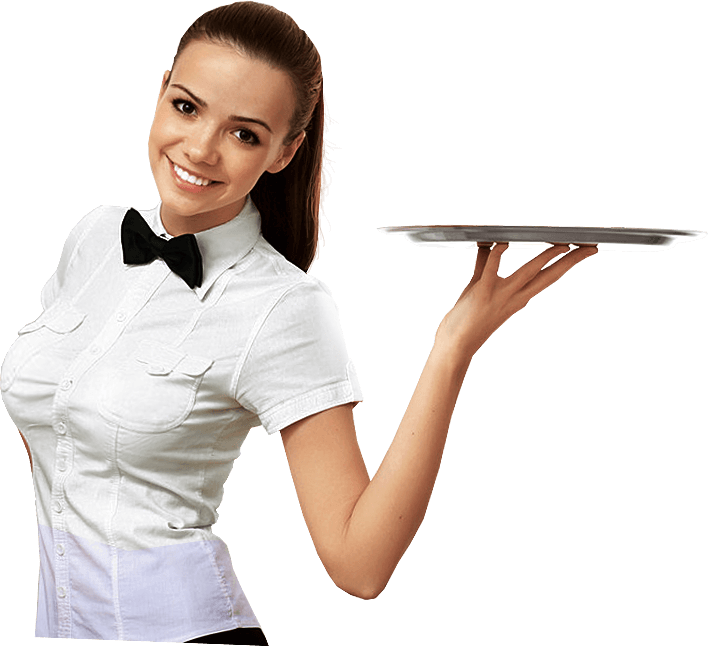 My name is _______________. I am a _______________. I work in a _______________. 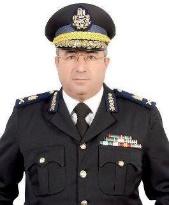 My name is _______________. I am a _______________. I work in a _______________.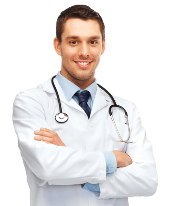 My name is _______________. I am a _______________. I work in a _______________.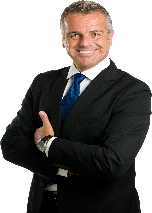 My name is _______________. I am a _______________. I work in a _______________.Transcript:My name is Donna. I am a waitress. I work in a restaurant. My name is Tom. I am a policeman. I work at a police station.My name is Jim. I am a doctor. I work in a hospital.My name is David. I am a businessman. I work in an office.Name: ____________________________    Surname: ____________________________    Nber: ____   Grade/Class: _____Name: ____________________________    Surname: ____________________________    Nber: ____   Grade/Class: _____Name: ____________________________    Surname: ____________________________    Nber: ____   Grade/Class: _____Assessment: _____________________________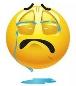 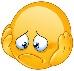 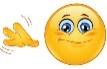 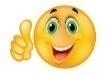 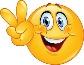 Date: ___________________________________________________    Date: ___________________________________________________    Assessment: _____________________________Teacher’s signature:___________________________Parent’s signature:___________________________